Prot.n.  32/2024						Avellino 8 Luglio 2024								Ai Sigg. Titolari di Farmacia								della Provincia di Avellino										L O R O       S E D I Oggetto: Comunicazioni.Caro Collega, Ti comunico che sono stati disposti i segenti pagamenti: Fatture AIR Aprile  2024 determina dirigenziale n. 3526 del 1 Luglio  2024.Distinta Contabile Riepilogativa SSN Maggio 2024 determina dirigenziale n. 3488 del 28 Giugno 2024.Cordiali saluti.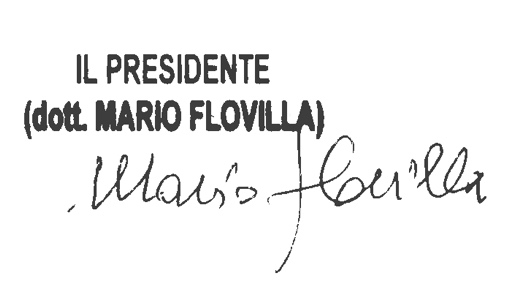 